Chinese New Year Festival  2020 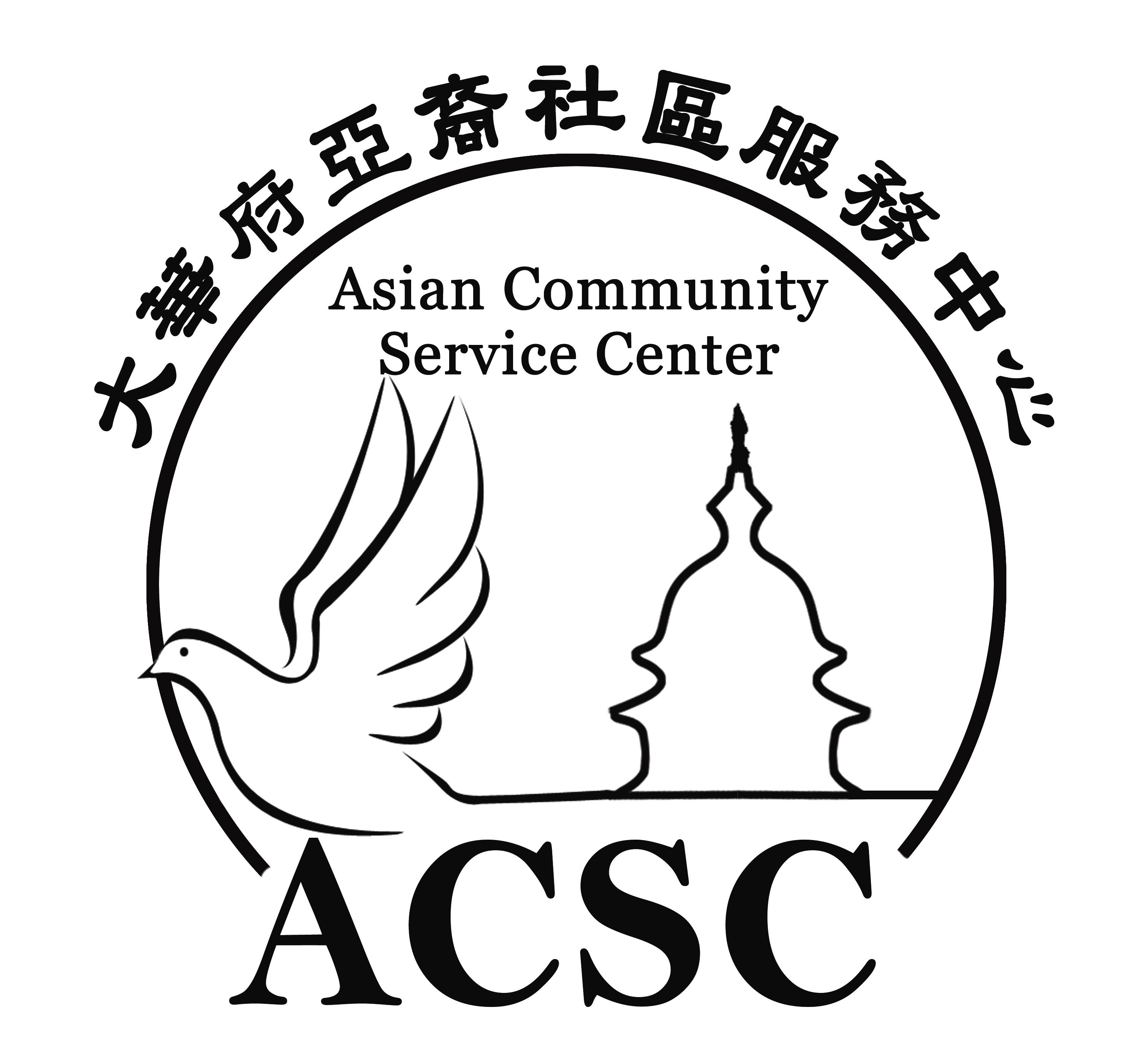       www.ChineseNewYearFestival.orgSponsorshipAbout the eventChinese New Year (the Lunar New Year) is the most important of the traditional holidays celebrated by Asian Americans such as Chinese, Korean, Vietnamese, Mongolian, etc. The Asian Community Service Center would like to extend this holiday mood from Asian communities to all in the metropolitan area.  The Festival will add cultural flavor to this dynamic international city and promoting multi-cultural exchanges through artistic performances, art crafts and food.  Marketing PlanAdvertisements on Chinese and English newspapers starting from Nov. 2019Information to be disseminated by online TV High-quality postcards to be distributed in community public venuesPublic relations efforts – event listing on newspaper community calendars and online event calendarsSocial mediaSectionsPerformance stageArt crafts FoodNon-ProfitBusiness/CorporationKids play zoneBenefit of the EventPromote your business by making connections to the Asian and local communitiesEnhance the brand image of your products/servicesDisplay your products/services to the audience of the eventPrice Range: $600-$20,000Sponsorship Benefits: A--One booth space 8’x10’ B--One booth space 16’x10’C-- Name/Logo on promotion Postcards D--Name/Logo/Link on Chinese New Year Festival websiteE--Banner right for one of the sections (stage, business expo, food court, kids zone) G--Advertisement in Event Publication (full, 1/2, 1/4, 1/8 or 1/16 page)H---Opportunity to be introduced at stageDiamond Sponsor: $600   A, D, G(1/16 page)Lucky Bird Sponsor: $1,000   A, C, D, G(1/8 page)Tiger Sponsor: $2,500   A, C, D, E(one section), G(1/2 page), Lion Sponsor: $5,000   B, C, D, E (two section), G(full page), Golden Eagle Sponsor: $10,000   B, C, D, E(three section), G (full page ), HSignature Sponsor:  $20, 000   B, C, D, E(all the sections), G (full page), H, Signature for this event 